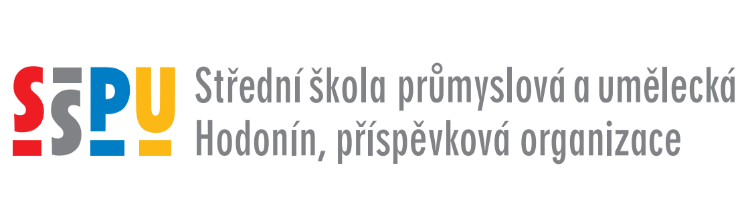 Rozhodnutí ředitele školy č. 55/2023Stanovení profilových zkoušek a nepovinných profilových zkoušek MZ 2024Příloha č. 1:	 Stanovení formy a témat nepovinných zkoušek MZ 2024Chemie – nepovinná zkouškaObor vzdělávání:                                 78-42-M/01 Technické lyceum                                                Forma konání maturitní zkoušky:	Ústní zkouška před zkušební maturitní komisíPlatnost pro školní rok:	2023/2024 (pro jarní i podzimní zkušební období)Atom –stavba, jádro, radioaktivita,  el. obal.Chemické zákony a výpočty  –  zákon zachování hmotnosti, zákon stálých slučovacích poměrů, látkové množství, koncentrace, periodický zákon, periodická soustava prvků.Chemická vazba.Chemický dej – průběh chemické reakce, rychlost, rovnováha v chem. reakcích, katalyzátory.Acidobazické reakce – kyseliny, zásady, síla kyselin a zásad, disociace, pH, neutralizace, hydrolýza.Redoxní reakce - oxidace, redukce, hoření, koroze, elektrochemická rada napětí, elektrolýza.Vodík a voda.Kyslík, síra.Halogeny.Dusík, fosfor.Uhlík, křemík.Alkalické kovy.Hořčík, vápník, hliník.Ušlechtilé kovy - Au, Ag, Cu, Hg, Pt.Důležité technické kovy – Fe, Cr, Mn, Ti, Zn.Alkany, substituce, fosilní suroviny.Nenasycené uhlovodíky - alkeny, alkyny, adiční reakce.Aromatické uhlovodíky, elektrofilní substituční reakce arenů. Kyslíkaté deriváty uhlovodíků – ethery, alkoholy, aldehydy a ketony.Karboxylové kyseliny a jejich deriváty.Halogenderiváty, vznik, vlastnosti, jejich vliv na životní prostředí.Dusíkaté deriváty a bílkoviny. Sacharidy.Lipidy a ostatní přírodní látky, nukleové kyseliny, vitamíny, hormony…Základy analytické chemie.Deskriptivní geometrie – nepovinná zkouškaObor vzdělávání:                                 36-47-M/01     Stavebnictví                                           Forma konání maturitní zkoušky:	písemná zkouška,  90 minutPlatnost pro školní rok:	2023/2024 (pro jarní i podzimní zkušební období)Písemná zkouška se skládá ze 4 konstrukčních úloh:1. Mongeovo promítání – řez a síť tělesa2. Kótované promítání – průmět tělesa3. Kuželosečky – konstrukce a tečna v obecném bodě4. Střecha – řez půdorysem střechy  Figurální kresba – nepovinná zkouškaObor vzdělávání:	82-41-M/01 Užitá malba82-41-M/05 Grafický designForma konání maturitní zkoušky:	praktická zkouška, 14 dnůPlatnost pro školní rok:	2023/2024 (pro jarní i podzimní zkušební období)Téma:	Figura s drapérií a pozadímTechnika:	Uhel nebo pastel, formát A1Rozsah učiva:	Kompozice, konstrukce, modelaceTeoretická zkouška z přírodovědných předmětů – nepovinná zkouškaObor vzdělávání:	82-41-M/01 Užitá malba82-41-M/05  Grafický designForma konání maturitní zkoušky:	ústní zkouškaPlatnost pro školní rok:	2023/2024 (pro jarní i podzimní zkušební období)Chemické látky a jejich vlastnosti, částicové složení látek, atom, molekulaChemická vazba, sloučeniny, směsi a roztokyPeriodická soustava prvků, chemické prvky a sloučeninyChemické reakce, chemické rovniceVýpočty v chemiiAnorganická chemie,  oxidy, kyseliny, hydroxidy a soliNázvosloví anorganických sloučeninVýznamní zástupci anorganických sloučenin v odborné praxiOrganická chemie, vlastnosti atomu uhlíku, základní organické sloučeninyNázvosloví organických sloučeninVybrané organické sloučeniny v odborné praxiBiochemie, chemické složení organismů, biochemické dějeBílkoviny, sacharidy, lipidy, nukleové kyselinyČlověk a životní prostředí, vzájemné vztahy mezi člověkem a ŽPDopady činnosti člověka na ŽP, odpady, globální problémyNástroje na ochranu ŽP, udržitelný rozvoj, odpovědnost jedince za ochranu přírody a ŽPMechanikaTermikaElektřina a mechanismusVlnění a optikaEkonomika – nepovinná zkouškaObor vzdělávání:                                 36-47-M/01     Stavebnictví  	78-42-M/01 Technické lyceum                                         Forma konání maturitní zkoušky:	didaktický test,  90 minutPlatnost pro školní rok:	2023/2024 (pro jarní i podzimní zkušební období)Podstata fungování tržní ekonomiky – potřeby, statky, výroba, trhPodnikání	právní formy, podnik záměr, legislativa při podnikání, podnikání v EU Podnik, majetek podniku a hospodaření podnikuMzdy, zákonné odvody Daňová soustava a finanční trhNárodní hospodářství a EUV Hodoníně dne 31. 8. 2023                                                                                        ……………………………………….								PaedDr.  Ivo Kurz, ředitel školy